                                                                                                                                                                  Tarnobrzeg 04.05.2020                                       Materiały do zdalnego nauczania, grupa I rewalidacyjno – wychowawcza                                                                                 nauczyciel – mgr Krystyna Barszcz                                                                                                                          pomoc terapeutyczna – Ewa Sobiło, Maria OgorzałekBardzo  proszę rodziców  o częste powtarzanie z dzieckiem  w ciągu dnia wcześniejszych zaleceń. Proponuję zajęcia; stymulująco – relaksacyjne prowadzonych Metodą  Ruchu Rozwijającego wg. W. Sherborne.Polecam  zajęcia z instruktażem   -      https://www.youtube.com/watch?v=E70w9ThgmEM-    Bawimy się wesoło. 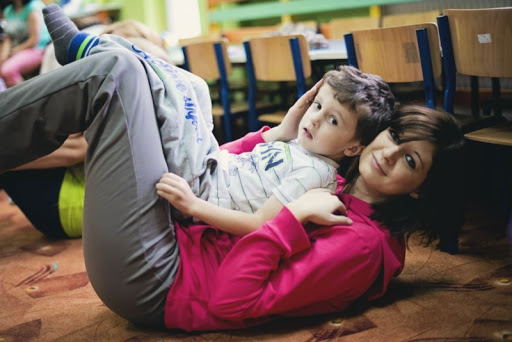 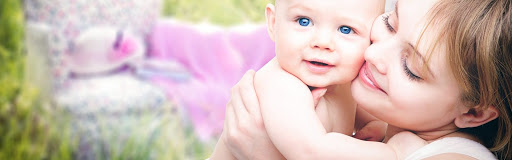 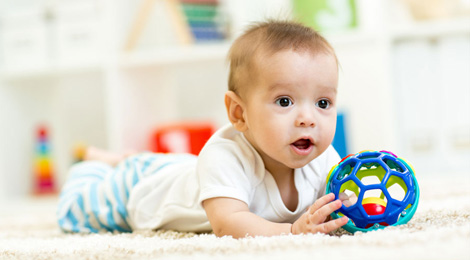 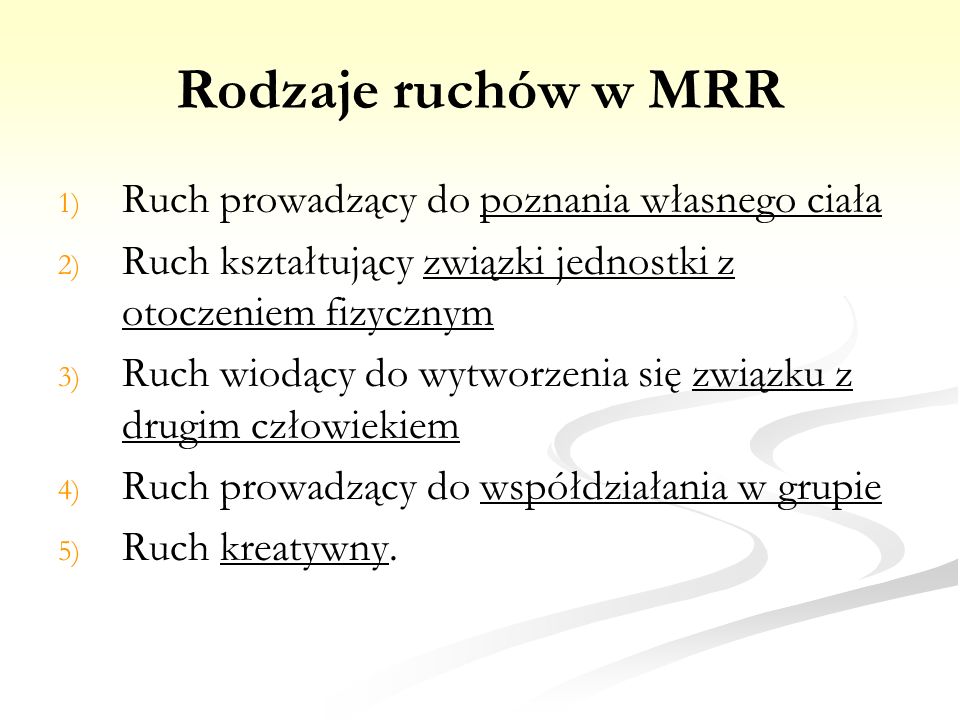 Na stronie internetowej You Tube – polecam słuchanie piosenek o wiośnie  dla dzieci. Polecam też program pt, Wesoła nauka, o godz. 11.05 na TVP trwający 30 min.Proszę o stosowaniu wzmocnień za każdą poprawnie wykonaną czynność przez wychowanka czyli pochwały, uściski, głaskanie, całusy.Bibliografia- opracowanie na podstawie portalu edukacyjnego .Metoda  Ruchu Rozwijającego wg.W.Sherborne,- program TVP,- opracowanie na podstawie strony internetowej.